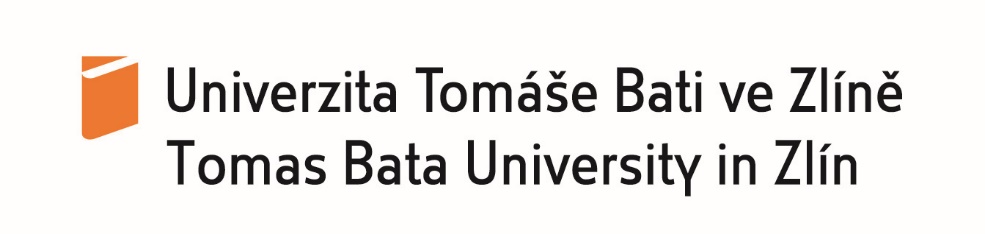 Statutory Declaration of IntegrityI, (name and surname, date of birth, permanent address)…………………………………………………………………………………………………………………………………………………………………………………………………………………………………………………………………………………………………………………………………………………………………………………………………………the undersigned, do hereby declare that I have not been lawfully convicted of any criminal offence nor any criminal proceedings are currently being conducted against me. I am fully aware of all the possible legal consequences that may arise from providing false information in this statutory declaration. I take cognizance of the fact that I am obliged to report any changes to the facts stated in this statutory declaration if they occur.Date: ……………………Signature: ……………………………………….…..